Отчет работы отряда ЮИД «Светофор» за 2021-2022 учебный годРуководитель: Кадыкова Татьяна Ивановна Отчет работы отряда ЮИД «Светофор» за 2021-2022 учебный годРуководитель: Кадыкова Татьяна Ивановна Отчет работы отряда ЮИД «Светофор» за 2021-2022 учебный годРуководитель: Кадыкова Татьяна Ивановна 1Выставка детского творчества по ПДД «Законы дорог уважай!»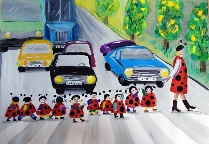 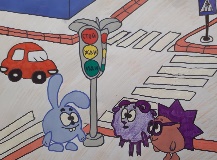 2Игра с учащимися начальной школы: «Знатоки дорожных знаков»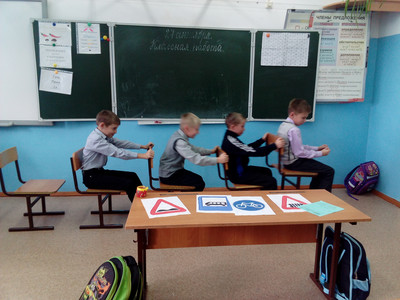 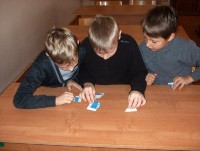 Закрепляли знания  учащихся о дорожных знаках, их названиях  и назначениях.Учились находить сходства и различия в дорожных знаках.Расширяли кругозор учащихся о правилах дорожного движения, об обеспечении безопасности жизни.Воспитывали умение самостоятельно пользоваться полученными знаниями в повседневной жизни.3Трансляция мультфильмов и видеороликов о дорожной безопасности в зимний период.Беседа – минутка безопасности «Профилактика несчастных случаев с детьми на дороге»Беседа – минутка безопасности «Основные правила безопасного поведения при пользовании общественным транспортом»Беседа – минутка безопасности «На загородной дороге».Организация просмотра мультфильма по безопасности из серии «Смешарики»Трансляция мультфильмов и видеороликов о дорожной безопасности в зимний период.Беседа – минутка безопасности «Профилактика несчастных случаев с детьми на дороге»Беседа – минутка безопасности «Основные правила безопасного поведения при пользовании общественным транспортом»Беседа – минутка безопасности «На загородной дороге».Организация просмотра мультфильма по безопасности из серии «Смешарики»4Выступление агитбригады отряда«Раз, два, три, четыре, пять – ты выходишь погулять…»5Занятия с членами отряда ЮИД по обучению безопасности дорожного движенияДанные занятия направлены на формирование у детей культуры поведения на дорогах, гражданской ответственности и правового самосознания, отношения к своей жизни и к жизни окружающих как к ценности, а также позволяет сформировать совокупность устойчивых форм поведения на дорогах, в общественном транспорте, в случаях чрезвычайных ситуаций, а также умения и навыки пропагандисткой работы. 6Городской тур соревнований «Безопасное колесо».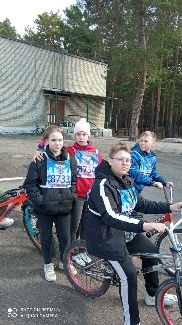 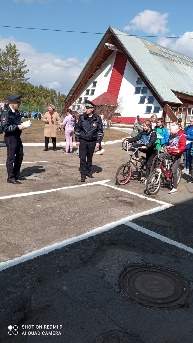 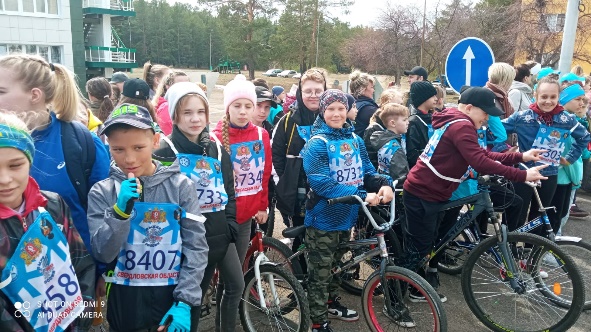 Все соревнования прошли в дружеской атмосфере. Площадкой для проведения конкурса выступил санаторий "Три пещеры". В мероприятии приняли участие 25 команд из общеобразовательных организаций. Юные участники соревновались в знании правил дорожного движения, оказания первой медицинской помощи, определяли значение дорожных знаков. В состязании по фигурному вождению велосипеда, школьникам предстояло преодолеть "змейку", коридоры, перестроение, круговое движение, а так же прицельное торможение.7Конкурс кроссвордов «Светофор»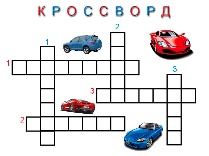 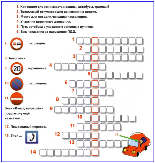 8Акция «Пристегивать ремень безопасности - это модно!» Распространение листовок среди родителей.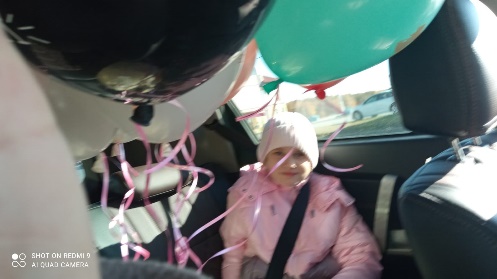 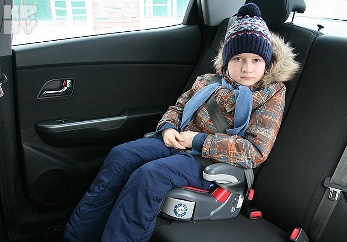 9Акция «Письмо водителю»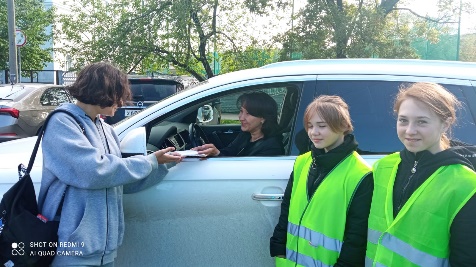 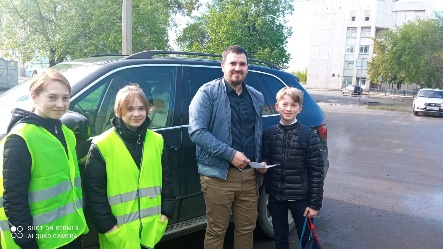 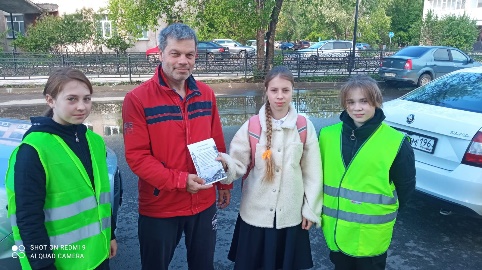 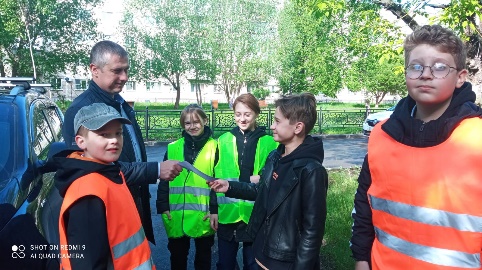 Участие в акции «Письмо водителю» позволяет детям почувствовать свою значимость и проявить индивидуальные способности в решении проблемы обеспечения безопасности на дорогах города.10Распространение памяток «Внимание – каникулы!» среди обучающихся.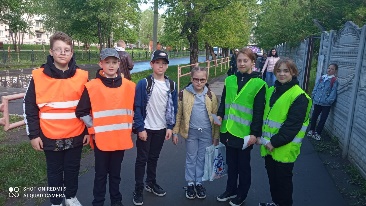 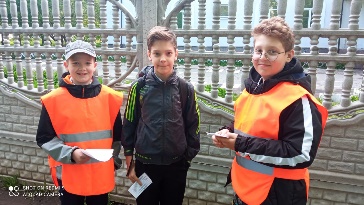 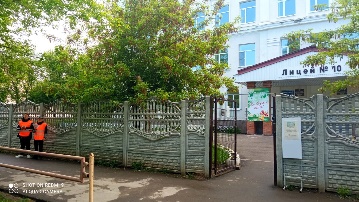 11Рейд Операция «Горка»Проведен профилактический рейд в микрорайоне школы, направленный на выявление горок, наледей, снежных куч, которые выходят на проезжую часть.12Рейд «Юный пешеход» 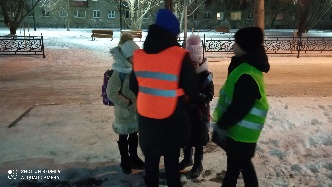 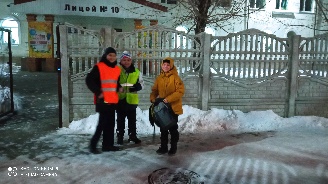 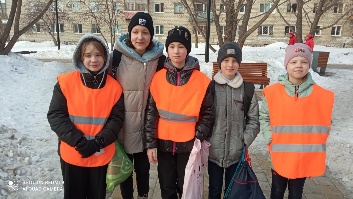 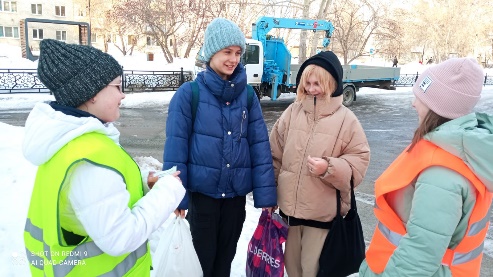 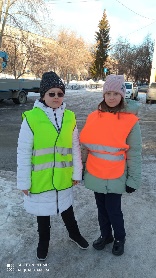 13Рейд  «Юный велосипедист»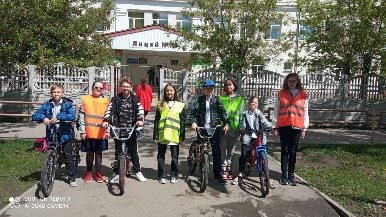 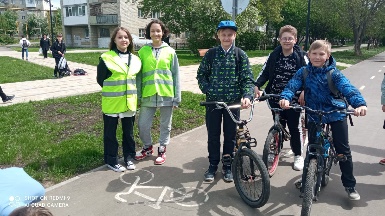 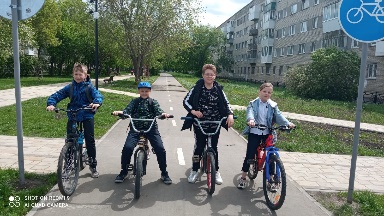 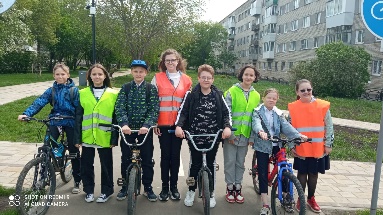 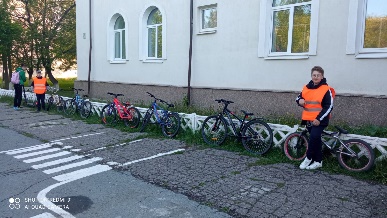 